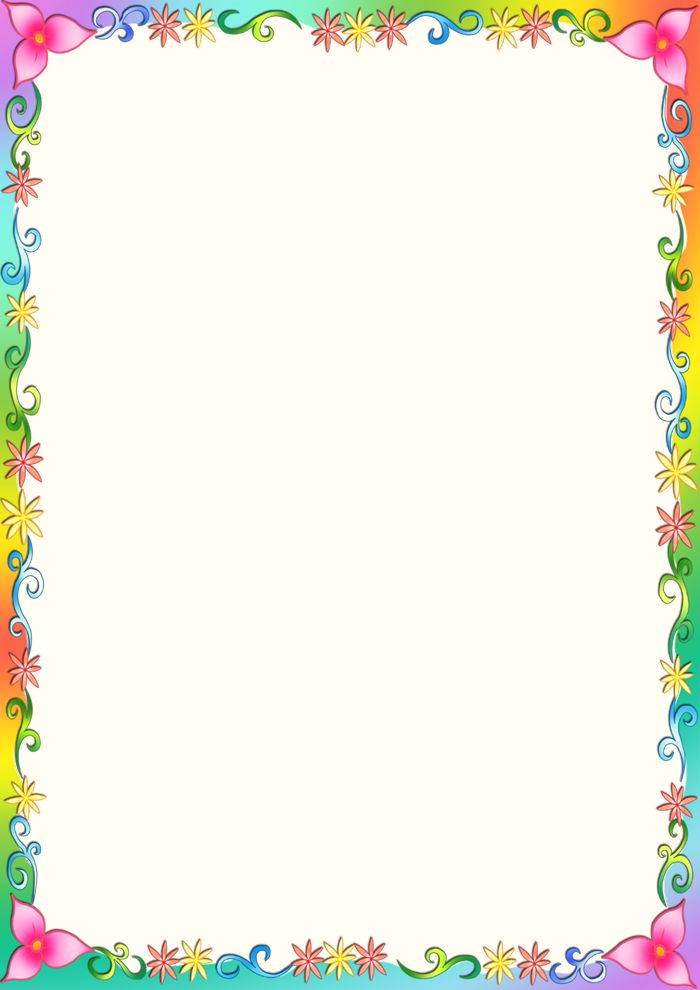 Приглашаем ребят вступить в объединения Отделения дополнительного образования детейпо следующим направленностям:Естественно-научная направленность«Великие путешественники: имена, открытия, судьбы» 12-13 лет«Юный исследователь» 11-12 лет«Юный натуралист» 15-16 летХудожественная направленность«Путешествие в сказку» 7-9 лет «Мир искусства» 10-11 лет«Идём по лесенке хрустальной вверх до вершины музыкальной» 7-9 лет «Мультстудия» 7-9 летФизкультурно-спортивная направленность«ОФП с элементами Кёкусинкай каратэ-до» 7-10 лет«Волейбол» 12-14, 14-16 лет«Общая физическая подготовка с элементами подвижных игр» 15-16 лет«Спортивные подвижные игры» 7-8 летТуристско-краеведческая направленность«Юные экскурсоводы» 12-16 летСоциально-педагогическая направленность«Безопасное колесо» 8-10 лет«Семь – Я» 15-16 лет«Мы-медиаторы» 13-14 летТехническая направленность«Программирование на платформе Кодвардс» 9-10 лет, 11-12 лет«Основы робототехники на основе программируемых микроконтроллеров Arduino» 11-12 лет «Основы инженерного 3D моделирования и прототипирования» 14-15 лет«Основы компьютерного зрения и навигации (с программированием на С подобных языках) 16-17 лет Программирование на Python» 14-15 лет «Графический дизайн» 11-12 лет